BCH ĐOÀN TP. HỒ CHÍ MINH	ĐOÀN TNCS HỒ CHÍ MINH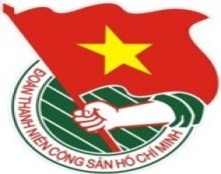 	_____		TUẦN LỄ	                       TP. Hồ Chí Minh, ngày 28 tháng 5 năm 2015	23/2015LỊCH LÀM VIỆC CỦA BAN THƯỜNG VỤ THÀNH ĐOÀN(Từ 01-6-2015 đến 07-6-2015)---------Trọng tâm:Các hoạt động kỷ niệm 40 năm Ngày thành lập Nhà Thiếu nhi Thành phố Hồ Chí Minh (01/6/1975 - 01/6/2015)Lễ tuyên dương danh hiệu “Học sinh 3 rèn luyện” năm học 2014 - 2015* Lịch làm việc thay thư mời trong nội bộ cơ quan Thành Đoàn.Lưu ý: Các đơn vị có thể download lịch công tác tuần tại website Thành Đoàn  (www.thanhdoan.hochiminhcity.gov.vn) vào sáng thứ 7 hàng tuần.	TL. BAN THƯỜNG VỤ THÀNH ĐOÀN	CHÁNH VĂN PHÒNG	(Đã ký)		Hồ Thị Đan ThanhNGÀYGIỜNỘI DUNG - THÀNH PHẦNĐỊA ĐIỂMTHỨ HAI01-608g00Dự khai mạc ngày hội “Măng non chăm ngoan, làm theo 5 Điều Bác dạy” (TP: đ/c Xuân, Nhung, Nghĩa, Nghiệp, BGĐ Nhà Thiếu nhi TP)NTN TP08g30Họp giao ban Thường trực - Văn phòng (TP: Thường trực, VP)P.B208g30Giao ban Truyền hình Thanh niên (TP: đ/c Hương, THTN)P.C409g30Dự giao ban Báo Tuổi Trẻ (TP: đ/c Hương)Báo Tuổi Trẻ14g00Kiểm tra công tác Đoàn và phong trào thanh niên khu vực trường học (TP: đ/c M.Cường, Thắng, H.Sơn, Xuân, thành viên các đoàn kiểm tra)Cơ sở15g00Dự Chương trình “Hành trình kết nối yêu thương” lần II năm 2015 (TP: đ/c Xuân, Nhung, Ban Thiếu nhi)Cơ sở18g00Dự chương trình nghệ thuật - giao lưu và họp mặt Phụ trách - Đội viên trưởng thành của Nhà Thiếu nhi Thành phố (TP: đ/c M.Cường, Xuân, Nghĩa, Nghiệp)NTN TP18g30Dự khai mạc hè Quận 5 (TP: đ/c Liễu)Cơ sởTHỨ BA02-607g00Dự Lễ xuất quân chương trình huấn luyện “Phát triển nhân cách tuổi Teen” của Nhà văn hóa Thanh niên (TP: đ/c Hương)Sân 37 NVHTN08g00Dự Chương trình Lễ kỷ niệm 40 năm hình thành và phát triển Nhà Thiếu nhi Thành phố (TP: đ/c M.Cường, Thắng, H.Sơn, Xuân, Ban Thường vụ Thành Đoàn, Đảng ủy, Công đoàn, Đoàn cơ quan, Ban Thiếu nhi)NTN TP13g30Dự Hội nghị tổng kết 04 năm Quận 8 thực hiện Chỉ thị 03-CT/TW của Bộ Chính trị về tiếp tục đẩy mạnh việc học tập và làm theo tấm gương đạo đức Hồ Chí Minh (TP: đ/c K.Vân, Ban Tuyên giáo, Ban MT-ANQP-ĐBDC)UBND Quận 814g00Hội nghị quán triệt các nội dung trọng tâm trong hoạt động hè năm 2015 (TP: đ/c Xuân, Nhung, Nghĩa, lãnh đạo các Ban, cán bộ Thành Đoàn phụ trách Hè, Trường Đoàn Lý Tự Trọng, Báo Khăn Quàng đỏ, Nhà Thiếu nhi TP, Hãng phim trẻ, Thường trực Quận, Huyện Đoàn)HT16g00Dự hội nghị Ban chấp hành Đoàn Sở Giao thông vận tải nhiệm kỳ V (2012 - 2017) (TP: đ/c K.Vân, Ban Tổ chức, Ban Kiểm tra, Ban CNLĐ, Ban Quốc tế)Cơ sở17g00Họp BTC Liên hoan Bí thư Đoàn, phường, xã, thị trấn năm 2015 (TP: đ/c H.Sơn, T.Phương, BTC liên hoan)P.A918g00Dự khai mạc trại hè Thanh Đa đợt 1 năm 2015 (TP: đ/c Xuân, Nghĩa, Nghiệp, thành viên BTC)Thanh ĐaNGÀYGIỜNỘI DUNG - THÀNH PHẦNĐỊA ĐIỂMTHỨ TƯ03-608g00Họp Ban Thường vụ Thành Đoàn (TP: đ/c M.Cường, Ban Thường vụ Thành Đoàn, VP)P.B213g30Báo cáo chuyên đề công tác ngoài nhà nước cho lớp Trung cấp Thanh  vận (TP: đ/c T.Quang)Trường Đoàn17g00Họp các Ban chỉ huy chiến dịch tình nguyện hè năm 2015 về thực hiện công trình tại 5 huyện ngoại thành (TP: Đ/c H. Sơn, T.Quang, T.Phương, M.Trinh, K.Hưng, T.Đạt, M.Hòa, H.Đoàn, P.Lâm)P.A9THỨ NĂM04-614g00Làm việc với Tổ Kinh tế - Dự án (TP: đ/c M.Cường, Thắng, Diện, Tổ KTDA)P.B215g00Làm việc với Ban Biên tập Báo Khăn quàng đỏ (TP: đ/c M.Cường, Xuân, Liễu, Thạch)P.B216g00Họp góp ý dự thảo kế hoạch tổ chức Ngày hội cải cách hành chính năm 2015 (TP: đ/c Quang, X.Thanh, M.Thảo, Thường trực Quận - Huyện Đoàn và các cơ sở Đoàn cụm HCSN)P.C617g00Tổng duyệt Lễ tuyên dương Danh hiệu “Học sinh 3 rèn luyện” năm học 2014 - 2015 (TP: đ/c H.Sơn, K.Hưng, V.Linh, BTC Lễ tuyên dương)HT NVHTNTHỨ SÁU05-607g00
Lễ dâng hoa báo công Chủ tịch Hồ Chí Minh trong Lễ tuyên dương Danh hiệu “Học sinh 3 rèn luyện” năm học 2014 - 2015 (TP: đ/c H.Sơn, K.Hưng, V.Linh, BTC Lễ tuyên dương, Thường trực cơ sở Đoàn có học sinh được tuyên dương)Công viên Tượng đài Chủ tịch Hồ Chí Minh07g30Báo cáo chuyên đề về Cộng đồng ASEAN cho Đoàn Tổng công ty Điện lực TP.HCM (TP: đ/c K.Vân)Cơ sở08g00Dự Hội nghị tuyên dương "Tuổi trẻ Khối Doanh nghiệp tiêu biểu làm theo lời Bác" lần I năm 2015 (TP: đ/c Thanh)Cơ sở08g00Báo cáo chuyên đề cho cán bộ Đoàn của Đoàn Sở Y tế (TP: đ/c Hương)Cơ sở08g30Lễ tuyên dương Danh hiệu “Học sinh 3 rèn luyện” năm học 2014 - 2015 (TP: đ/c M.Cường, Thắng, H.Sơn, K.Hưng, V.Linh, BTC lễ tuyên dương, Thường trực cơ sở Đoàn có học sinh được tuyên dương)HT NVHTN10g00Họp các đoàn kiểm tra công tác Đội và phong trào thiếu nhi năm học 2014 - 2015 và kiểm tra công tác Đoàn và phong trào thanh niên khu vực trường học trực thuộc quận, huyện Đoàn năm học 2014 - 2015 (TP: đ/c M.Cường, Thắng, H.Sơn, Xuân, thành viên các đoàn kiểm tra)P.C614g00Dự Hội nghị sơ kết giữa nhiệm kỳ Đoàn khối Ngân hàng (TP: đ/c Quang, M.Thảo)Cơ sở17g30Họp Ban Chỉ huy Chiến dịch tình nguyện Mùa hè xanh năm 2015 (TP: đ/c H.Sơn, T.Phương, K.Hưng, T.Đạt, P.Lâm, H.Đoàn, các đồng chí phụ trách theo địa bàn)P.A918g00Dự Lễ tuyên dương các gương điển hình tiêu biểu năm học 2014 - 2015 trường Đại học Giao thông vận tải TPHCM (TP: đ/c T.Phương, M. Linh)Cơ sởTHỨ BẢY06-614g00Dự Hội thi tìm hiểu lịch sử “Vinh quang Việt Nam” do Cụm Đoàn cơ sở khu vực Công nhân lao động tổ chức (TP: đ/c Hương)Bưu điện TPNGÀYGIỜNỘI DUNG - THÀNH PHẦNĐỊA ĐIỂMCHỦ NHẬT07-608g00Hội nghị triển khai Nghị quyết Đại hội Hội Liên hiệp Thanh niên Việt Nam lần VII và Nghị quyết Đại hội Hội Liên hiệp Thanh niên Việt Nam TP.HCM lần VII (2014 - 2019) (TP: đ/c H. Sơn, T.Phương, T.Đạt, VP Hội LHTN, CB Hội LHTN các cấp)TT HNDN và GTVL TN08g00Khảo sát hoạt động tình nguyện tại nước CHDCND Lào (TP: đ/c T.Quang, V.Linh, Liên, cơ sở Đoàn)CHDCND Lào10g00Dự Lễ trưởng thành trong chương trình huấn luyện “Phát triển nhân cách tuổi Teen” của NVH Thanh niên (TP: đ/c Hương)HT NVHTN15g00Dự vòng chung kết môn bóng đá và bế mạc Hội thao sinh viên TP.HCM lần II năm học 2014-2015 (TP: đ/c M.Cường, Thắng, Hương, K.Hưng, Ban TNTH, BGĐ NVH Sinh viên, theo TM)SVĐ Thống Nhất